УТВЕРЖДАЮДиректор государственного учреждения образования «Липская средняя школа»О.К.Оглашевич   2024 г. 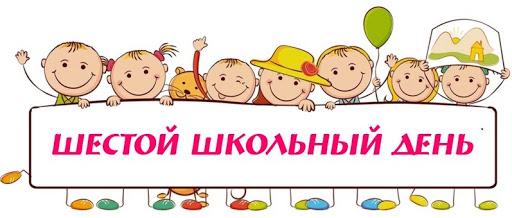 МероприятияВремя  проведенияУчастникиОтветственные	Объединения по интересам		Объединения по интересам		Объединения по интересам		Объединения по интересам	Объединение по интересам «Рукодельница»12:00 – 13:006 – 9 кл.Бахуринская М.Д.руководитель ОПИОбъединение по интересам «Волшебная страна Читалия»10:00 – 11:003 – 6 кл.Юращик С.А.,руководитель ОПИОбъединение по интересам «Мастерская чудес»10:00 – 11:005, 7-10 кл.Лавреенко Е.А.,руководитель ОПИОбъединения по интересам спортивной направленностиОбъединения по интересам спортивной направленностиОбъединения по интересам спортивной направленностиОбъединения по интересам спортивной направленностиОбъединение по интересам спортивной направленности «Юный теннисист»11:15 – 12:15учащиесяКуликовский И.А., руководитель ОПИОбъединение по интересам спортивной направленности «Кожаный мяч»14:00 – 15:00 учащиесяСавенкова Л.М., руководитель ОПИФизкультурно-оздоровительные мероприятияФизкультурно-оздоровительные мероприятияФизкультурно-оздоровительные мероприятияФизкультурно-оздоровительные мероприятияСпортивная эстафета «В режиме спорта»15:00 – 16:00 1 – 10 кл.Савенкова Л.М.ФакультативыФакультативыФакультативыФакультативыФакультатив «Рыхтуемся да вывучэння беларускай мовы на павышаным узроўні»09:00 – 10:008 классЮращик С.А.Факультатив «Введение в аграрную профессию»11:00 – 12:0010 классБахуринская М.Д.Внеклассные мероприятияВнеклассные мероприятияВнеклассные мероприятияВнеклассные мероприятияЧас общения «Сохраняя традиции»11:30 – 12:301 – 4 классыКлавсюк О.И.Форум «Домашние «женские» и «мужские» обязанности»13:00 – 14:008 – 10 классыШашко А.А.Работа педагога-психолога Работа педагога-психолога Работа педагога-психолога Работа педагога-психолога Беседа «Девочки и мальчики-гендерное развитие»12:00 – 13:005 – 7 классыМартынюк К.Л., педагог-психологРабота педагога-организатораРабота педагога-организатораРабота педагога-организатораРабота педагога-организатораКинолекторий «Настоящая дружба»11:00 – 12:00Члены «БРПО»Лавреенко Е.А., педагог-организаторРабота руководителя по военно-патриотическому воспитаниюРабота руководителя по военно-патриотическому воспитаниюРабота руководителя по военно-патриотическому воспитаниюРабота руководителя по военно-патриотическому воспитаниюПросмотр хронико-документального фильма «Авария на ЧАЭС 1986, Чернобыль, Припять, ликвидация»14:00 – 15:005 – 10 классыПетровская Т.А., руководитель по ВПВРабота спортивного залаРабота спортивного залаРабота спортивного залаРабота спортивного залаСпортивные игры16:00 – 16:401 – 10 кл.Савенкова Л.М., руководитель физ. воспитания